СЕЙШЕЛСКИ островиСофия – Махе – София10 дни / 7 нощувки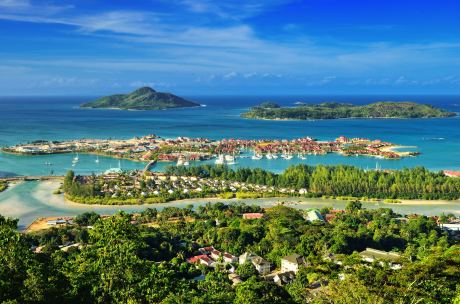 АРХИПЕЛАГЪТ НА СЕЙШЕЛСКИТЕ ОСТРОВИ ПРЕДСТАВЛЯВА 115 ГРАНИТНИ И КОРАЛОВИ ОСТРОВA, ОБГРАДЕНИ ОТ БЯЛ ПЯСЪК ПЛАЖОВЕ, ИЗМИТИ ОТ ВЪЛНИТЕ НА ИНДИЙСКИЯ ОКЕАН И ПОКРИТИ С БУЙНА ТРОПИЧЕСКА РАСТИТЕЛНОСТ. СИМВОЛИТЕ НА СЕЙШЕЛИТЕ, ТОВА СА ДРЕВНИЯТ ПЛОД КОКО ДЕ МЕР И КОСТЕНУРКИТЕ.ПРОГРАМА:1 ден Отпътуване от София за Махе.2 ден Пристигане и посрещане от представител на фирмата- партньор. Трансфер и настаняване в избрания от вас хотел. Нощувка. 3 ден Закуска. Свободно време и възможност за допълнителна екскурзия (срещу допълнително заплащане).Нощувка.4 ден Закуска. Свободно време и възможност за допълнителна екскурзия (срещу допълнително заплащане).Нощувка.5 ден Закуска. Свободно време и възможност за допълнителна екскурзия (срещу допълнително заплащане).Нощувка.6 ден Закуска. Свободно време и възможност за допълнителна екскурзия (срещу допълнително заплащане).Нощувка.7 ден Закуска. Свободно време и възможност за допълнителна екскурзия (срещу допълнително заплащане).Нощувка.8 ден Закуска. Свободно време и възможност за допълнителна екскурзия (срещу допълнително заплащане).Нощувка.9 ден Закуска. Освобождаване на хотела. Трансфер до летището за полет  Махе - София.10 ден Пристигане в София.ПАКЕТНИ ЦЕНИ:ANSE SOLEIL BEACHCOMBER (Mahe)НА БАЗА НОЩУВКА СЪС ЗАКУСКАANSE SOLEIL BEACHCOMBER (Mahe)НА БАЗА НОЩУВКА СЪС ЗАКУСКА И ВЕЧЕРЯCARANA BEACH RESORT (Mahe)НА БАЗА НОЩУВКА СЪС ЗАКУСКАCARANA BEACH RESORT (Mahe)НА БАЗА НОЩУВКА СЪС ЗАКУСКА И ВЕЧЕРЯHILTON SEYCHELLES LABRIZ RESORT & SPA (Mahe)НА БАЗА НОЩУВКА СЪС ЗАКУСКАHILTON SEYCHELLES LABRIZ RESORT & SPA (Mahe)НА БАЗА НОЩУВКА СЪС ЗАКУСКА И ВЕЧЕРЯDENIS PRIVATE ISLANDНА БАЗА НОЩУВКА СЪС ЗАКУСКА, ОБЯД И ВЕЧЕРЯЦената включва:Самолетен билет София – Махе – София с включени летищни такси Трансфер летище - хотел - летище7 нощувки със закуски и вечери в избрания хотелМедицинска застраховка с асистанс, с покритие 10 000 евро на ЗД” Евроинс”;Цената не включва:Допълнителни екскурзииЕкскурзоводско обслужване на английски език по време на програмата;Разходи от личен характерЗастраховка „Отмяна на пътуване” на ЗД "Евроинс" - възстановява заплатената сума, при отказ по здравословни и други причини, записани в общите условия по застраховката. PCR тестДопълнителна информация:Цените са изготвени при следния валутен курс: 1 EUR = 1,95583 лв.Международен паспорт, с валидност минимум 6 месеца от датата на връщанеПрограмата е индивидуална и не е свързана с минимален брой участнициНачин на плащане: 1.Записването се извършва срещу внесено предплащане в размер на 50% от цената на организираното пътуване в лева;2. Доплащането се извършва най-късно до 45 дни до датата на пътуване в размера до 100% на пълната цена на организираното пътуване в лева;Такси за прекратяване: Записаните туристи могат да прекратят договора при заплащане на следните такси за прекратяване:1. От деня, следващ деня на подписване на договора до 65 календарни дни преди датата на отпътуване - такса в размер на 100 лв. на турист, (ако това не противоречи на анулационните условия на авиопревозвача при закупени самолетни билети и анулационните срокове за хотелско настаняване);2. Прекратяване от 64 до 45 дни преди датата на отпътуване – таксата за прекратяване е в размер на 50% от цената на организираното пътуване в лева;3. Прекратяване от 44 до 30 дни преди датата на отпътуване таксата за прекратяване е в размер на 80% от цената на организираното пътуване в лева;4. Прекратяване под 30 дни до датата на отпътуване таксата за прекратяване е в размер на 100% от цената на организираното пътуване в лева.Вид използвани транспортни средства:  Самолет автомобилВаксиниНяма специални визови изискванияЗабележка:  При лоши метеорологични условия или други форсмажорни обстоятелства програмата на екскурзията може да претърпи промяна в реда на провеждане!Непълнолетни, пътуващи сами или само с единия родител - нотариално заверено родителско разрешение, преведено и легализирано на английски езикМинимален брой участници за осъществаване на пътуването: няма„Отмяна от пътуване“:ТО предоставя възможност за сключване на допълнителна  застраховка “Отмяна на пътуване” на ЗД Евроинс АД, по чл. 80, ал. 1, т.14 от Закона за туризма, покриваща разходите за анулиране на пътуването, за съкращаване и прекъсване на пътуването, поради здравословни причини на пътуващия, негови близки, неотложно явяване на дело, съкращаване от работа и др. Повече информация в офиса на фирмата.Допълнителни екскурзии на място ;Доплащане за трансфер на туристи Махе – Праслин – 50 евро за възрастен и 35 евро за  дете;Дполащане за трансфер на туристи Махе – Ла Диг – 75 евро за възрастен и 35 евро за дете.Риф Сафари На тази вълнуваща целодневна екскурзия ще можете да разгледате морския парк Сейнт Анн. С прекрасната яхта Анахита ще поемете, за да разгледате остров Махе. Ще се качите на борда на кораб – подводница, с него ще се спуснете под вода, за да изследвате дълбините на морския парк. Ще можете да видите съвсем отблизо как се хранят тропическите риби, плуващи край корабчето. Ше имате възможност с шнорхел да се гмурнете и да се запознаете отблизо с невероятните обитатели  на цветните коралови градини на парка.Очаква ви обяд барбекю и музикални забавления, преди да се отправите по брега към остров Моен. Ше стигнете пеша до там и ще видите гигантските костенурки, които свободно се разхождат, на острова може да посетите старите руини и останали пиратски гробове или просто се отпуснете на прекрасния плаж на острова. Денят завършва с тропически коктейл и лежерен круиз около Морския парк, преди да се върнете в Махе.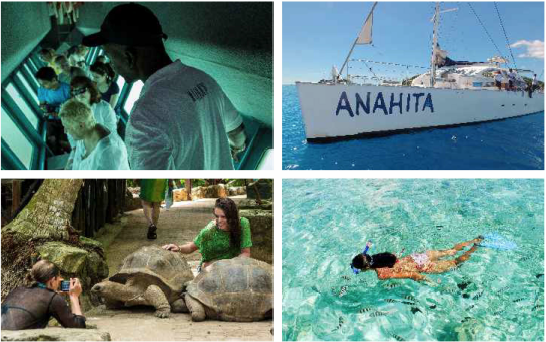 Цената включва: трансфер, обяд, напитка пуншЦена на човек: 130 евро за възрастен, 70 евро за детеРайски върховеНа тази екскурзия ще можете да разгледате непокътнатото великолепие на северното крайбрежие на Махе, преминавайки през Националния парк Мом. Приятният преход от час и половина през планинската местност ще завърши с пътека, оградена от двете страни с палми, която се извисява над скалистия бряг, между гигантски гранитни камъни и буйни растителност. Разходката завършва в красивия и уединен залив Анс Мажоре, където яхатата Анахита ви очаква.За тези, които биха предпочели по-спокоен излет, могат да изберат да се качат на яхата Анахита още от столицата Виктория и така да стигнете до Ансе Маджоре, наслаждавайки се на гледките на Махе от морето.Ше отплавате от Ансе Маджоре и ще продължите към уединения залив на Националния морски парк Байе Терни. Тук ще можете да продължите да плувате, да се гмуркате с шнорхел, да се забавлявате като храните рибките в този естествен аквариум или просто да се излежавате на плажа. На борда ще бъде сервиран вкусен барбекю обяд преди отново да отплувате към столицата.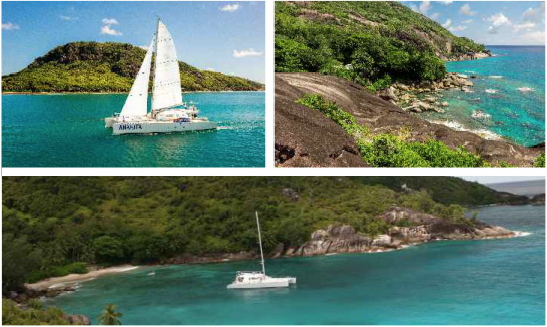 Цената включва: трансфер, обяд, напитка пуншЦена на човек: 130 евро за възрастен, 70 евро за дете Опознавателен тур на остров МахеТози тур изцяло е посветен на живописната красота на остров Махе, най-големият и най-населен остров на Сейшелите, обиколка на острова с климатизиран автобус. Екскурзията започва със столицата Виктория, ще посетите забележителности като часовниковата кула Виктория, многоцветния и пъстър пазар Сър Селвин-Селвин Кларк, като междувременно опитните екскурзоводи ще ви дават богата информация за историческото и културно наследство на страната. Придвижвайки се, ще минете през Санс Суси, ше пътувате през буйни гори и насаждения за чай по един от най-живописните маршрути на Сейшелите.Ше спрете на място за почивка Mission Lodge, това е най-доброто място за снимки с невероятни гледки към крайбрежието долу, екскурзията продължава с обяд с традиционна креолска кухня в сейшелски местен ресторант. Ще се потопите в спиращата дъха природа на многобройните усамотени заливи по Южното крайбрежие, преди да се отправите към историческа градина за билки и подправки, вашите гидове ще ви запознаят и с уникалната флора и фауна, открита единствено на Сейшелите.Денят завършва с посещение на местно село, където ще се запознаете с креолската култура и архитектура, ще разгледате няколко креолски къщи, ще се срещнете с местни занаятчии, които сами си произвеждат сувенирите.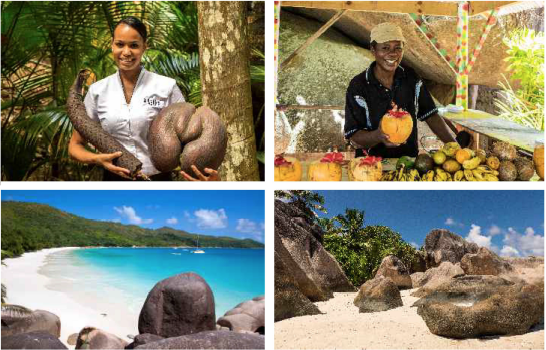 Цената включва – обядЦена на човек:  90 евро за възрастен , 50 евро за детеБягство на Ла ДигЕдин ден на Ла Диг: атмосферата на живот на този остров е неповторима, тук времето се движи бавно и най-използваният транспорт е велосипедът. Ла Диг е родното място Райската мухоловка, една от най-редките птици в света. Тура започва от малкото живописно пристанище, разходка на колело продължава през селото Ла Пасе по тесните островни улици и пътеки и ще стигнете до историческото имение Ла Юниън. Традиционна креолска къща, тя се намира сред извисяващи се кокосови палми, тя едно от най-посещаваните места на острова. От там ще се насочите към световноизвестния Anse Source d'Argent - най-фотографираният плаж в света - с великолепните си гранитни камъни, създаващи уникален пейзаж, разположен върху бели пясъци и облян от кристално чисти води.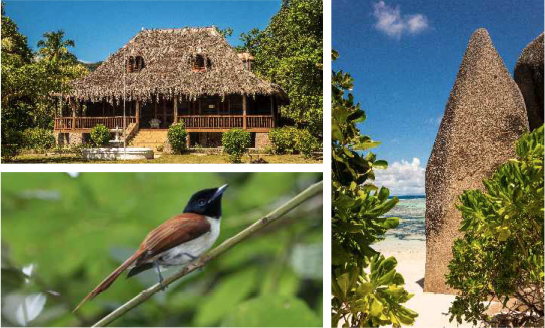 Цената включва: трансфер, ферибот, велосипедЦена на човек: 130 евро за възрастен,  70 евро за детеПраслин - Вале де Мел Ансе ЛациоНе пропускайте да посетите втория по големина остров на Сейшелите - Праслин. С малко население животът на Праслин е тих и спокоен. Най-емблематичното място за острова е гората Вале де Май със своята уникална природа, заслужено получило своето място като обект на световното наследство на ЮНЕСКО. Някога са смятали, че е това е Райската градина, на това вълшебно място има гора с най-големите палмите, които сте виждали някога. Тази гора е родното място и на много други редки видове растителност. Палмата Коко дер Мер и нейното уникално семе е най-голямото на земята, то е още една емблема за Свйшелите. Разходката продължава до световно известния плаж Ансе Лацио. Този девствен плаж със своите бели пясъци и бистри води е ограден от буйна растителност, граничещ с великолепни гранитни камъни. Тук можете да плувате, да се гмуркате или да се отпуснете на меките пясъци на една от най-добрите плажове на Сейшелите.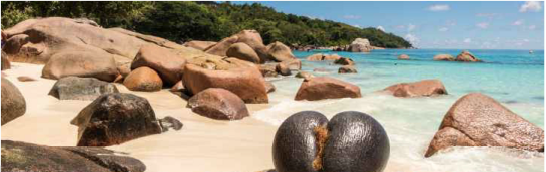 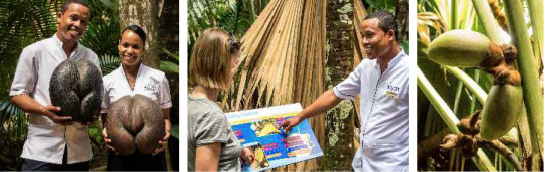 Цена на човек: 90 евро за възрастен, 50 евро за детеВале де Май – полудневен турВале де Маи на Праслин е обект на световното наследство на ЮНЕСКО и притежава недокосната биосфера като никоя друга на Земята. Тук гигантските палми са така сплетени, че трудно се проправя път. Докато се движите през тази древна гора, изпълнена с много ендемични видове палми и рядка фауна, може да срещнете редките видове, населяващи тази девствена природа като например черния папагал на Сейшелите, тигър хамелеона и умалената жаба на Сейшелите.Вале де Мей също е дом на Коко де Мер; семето е най-големият орех в света, то е известно като мистичен афродизиак от векове и се колекционира от много хора.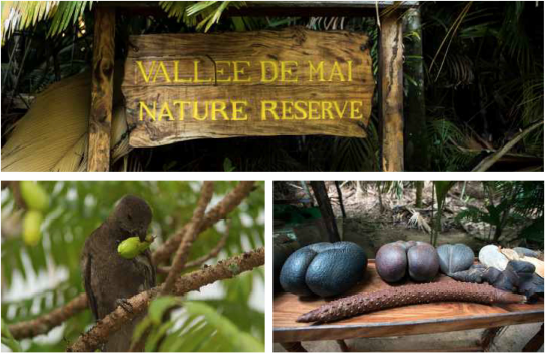 Цената включва: трансфер, екскурзовод на английски езикЦена на човек: 90 евро възрастен; 50 евро на дете Ла Диг с лодка и велосипедПристигате с ферибот на красивия остров Ла Диг, разходката продължава на велосипед и се впускате в опознаване на този мистичен остров. Впечатляващо за острова са характерните местни домове и креолска архитектура. Най-интересните места са природният резерват и имението l'Union, построено от богати маврицианци, старата мелница, където са произвеждали кокосовото масло, станало известно в цял свят. Последна спирка е най-невероятния плаж Anse Source d'Argent, така популярен от многобройните филми и снимки, които са правени тук.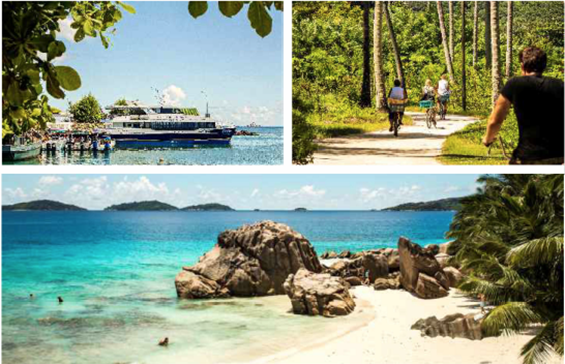 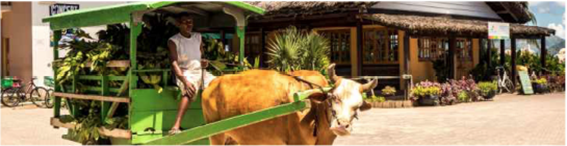 Цената включва: трансфер, ферибот,велисопедЦена на човек : 90 евро за възрастен, 50 евро за детеТуроператорът има сключена застраховка “Отговорност на Туроператора” по смисъла на чл. 97 от Закона за туризма, с полица № 13061910000134 на ЗК Лев Инс АД10 причини да посетите Сейшели1. Слънце, море и плажовеБезспорно Сейшелите са оценени като един от най-търсените тропически острови и би трябвало да бъдат начело в списъка на всеки човек! Страна в Индийския океан, съставена от 115 острова, Сейшелите предлагат множество невероятни плажове, пълно спокойствие, както и многообразие на дейности. Независимо дали търсите романтично бягство или ваканция за цялото семейство, Сейшелите имат за всеки по нещо.2. Разнообразие на островите от архипелагаС толкова острови в архипелагa е добре да разгледате повече острови докато сте на Сейшели. Придвижването е улеснено или с кратко пътуване с ферибот или с различни опции за трансфер. Направете това пътуване незабравимо, като опитате разнообразието на различните острови.3.Уединението, което само Сейшелите могат да предложат.Много дестинации по света предлагат зашеметяващи плажове ... но много малко предлагат пълно уединение. Ето защо Сейшели са толкова уникални. Почти зад всеки ъгъл се крие усамотен плаж, очакващ своите посетители да се потопят в рая. Ако искате да се измъкнете от градската забързаност и не желаете да виждате хорските тълпи – Сейшели са вашето место.4. Морският свят на океана  - Дайвинг спортовеВъпросът е - кои са най-добрите места за гмуркане? Предлагаме ви да опитате различни места за гмуркане на различни острови и да изберете вашето любимо място. Сред многобройните острови има шест различни морски национални паркове, в които можете  да видите напълно непокътнати гигантски коралови рифове, които са изпъстрени от богаството на морските обитатели.5.Креолската кухняС такова разнообразие от различните култури в този островен рай, креолската кухня е експлозия от различни вкусове, приканващи да ги опитате. Местната храна е чудесна причина да посетите Сейшелите. Основните местни ястия са прясна скара от морски дарове, пилешко кокосово къри, папая Chutney и да не забравим за неповторимото къри от октопод!6.Културното наследство на СейшелиАрхипелагът е населен от уникален микс от етноси, обединени под името Сейшелоити. Тази дестинация е изключителна комбинация от африкански, европейски и дори азиатски влияния. Местното изкуство, музика и архитектура са различни от онова, което ще намерите навсякъде по света, тези острови са магнит за изследователите на различните видове култури и история.7. Уникалната флора и фаунаСейшелите са заобиколени от буйна растителност, зелените пейзажи са дом на уникална флора и фауна. Гигантските костенурки, Черният папагал, Райската мухоловка, някои от най-редките видове в света са избрали имено Сейшелите за свой дом.8. Пешеходни маршрутиЗа тези, които искат да разгледат островите, подгответе си туристическите си обувки, за да откриете различни върхове и пътеки, които предлагат местните маршрути. Има вероятност да се озовете в уединен залив в края на пътеката и да се насладите на прекрасна заслужена почивка на плажа под някоя палма.9. Разнообразие от дейностиС толкова много предложения, почивката на Сейшелите може да бъде комбинация от пълен релакс и емоционално презареждане, но може и да комбинира и изпробва риболов от световна класа, Ziplining и парасейлинг. За тези, които искат да запечатат в снимки невероятната гледка от високо, могат да направят живописна обиколка с хеликоптер над островите.10. Прекрасното времеКога е подходящото време за посещение на Сейшелите - по всяко време! С целогодишно топло и меко време, Сейшелите са идеалната дестинация, независимо кога планирате да пътувате. Водата на Индийския океан е топла, идеална за плуване и за всякакъв вид друга морска дейност.Сейшелите са водеща дестинация поради разнообразието от острови, от които можете да избирате уединени плажове, културно наследство, прекрасна местна кухня и голям избор  различни дейности, съчетани с тропическо време през цялата година. Трите основни острова на СейшелиОстров МахеСейшелският архипелаг е съставен от вътрешните гранитни острови и външните коралови острови и атоли. Всички заедно 115 острова, нанизани като перли в топлите, бистри води на Индийския океан и всички заедно правят това райско място.1-ви основен остров Махе е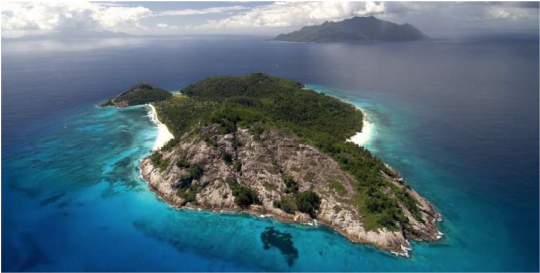 най-големият и най-населен остров е търговският център на Сейшелите и е дом на столицата на Виктория, международното летище, много големи хотели и курорти, разнообразие от малки хотели, къщи за гости и заведения за нощувка със закуска , на Махе се намира най-високата планина на Сейшелите, а релефа на острова предлага на клиентите приятно разнообразие от живописни плажове, планински гледки и буйни тропически гори. Махе е и културно историческият център на страната, който може да се похвали с множество атракции за посетители.2-ри основен остров Праслин Праслин, вторият по големина остров е по-слабо населен и предлага приятен престой за посетителите. Тук се намира Вале де Мей, обект на ЮНЕСКО от световното културно наследство,  тази праисторическа гора е цяло щастие да се види щом сте на острова. Заобиколен от много сателитни острови, Праслин предлага лесна възможност за посещение на много от тях с еднодневни екскурзии, включително Кюриузе, Фелисита, Сестринските острови и, разбира се, Ла Диг.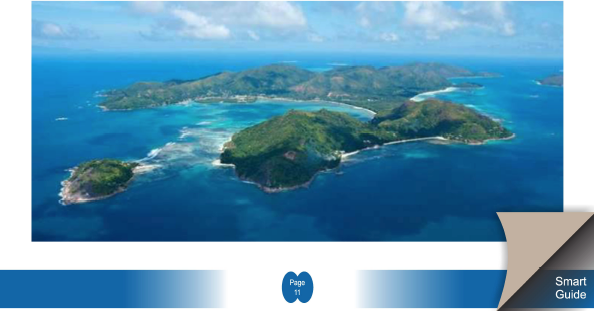 3-ти основен остров – Ла ДигЛа диг е популярна дестинация за туристите поради уникалния си чар и зашеметяваща природа. Това е типичният островен начин на живот в най-добрия случай и така както е бил положен от самото му създаване. Предпочитаният начин на транспорт е велосипед или волска количка, но островът е достатъчно малък, за да се придвижите и пеша. Тук на La Digue се намира световно известният плаж, Anse Source d'Argent, вълшебен пейзаж от скулптурни камъни и девствен плаж - вероятно най-фотографираният плаж в света! Островът е мястото и на L'Union Estate. Тази кокосова плантация и мелница е останал жив пример за това какъв е бил животът на Сейшелите преди 200 години.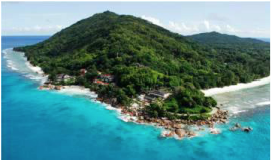 Атолите на СейшелитеОсвен 3 те основни острова в архипелага се намират още 112 по малки острова, които са също така очарователни със своите неповторими плажове. Част от островите представляват луксозни частни курорти и са като едни малки райски оазиси сред океана, това са Bird, Cerf, Denis, Desroches, Round Island, Felicite, Fregate, North, Sainte Anne и Silhouette.За приключенския пътешественик, другите необитаеми външни острови атоли - най-привлекателното в тях е непокътнатата и девствена природа в пълния си разкош. До там може да се стигне с частен трансфер с яхта, това са Poivre, атола Св. Йосиф, Amirantes Group, African Banks, Farquhar Group и, разбира се, емблематичният атол Aldabra.Красотата на Сейшелите е, че всеки остров е толкова различен и уникален в своето очарование. Щом веднъж сте на Сейшелите, опознайте колкото може повече острови, така ще видите и научите много повече за живота на местните хора и природата на това райско кътче на земята.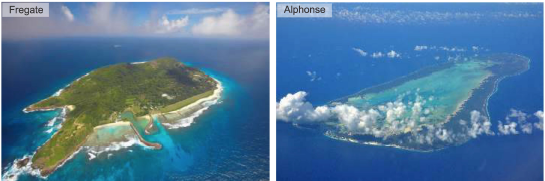 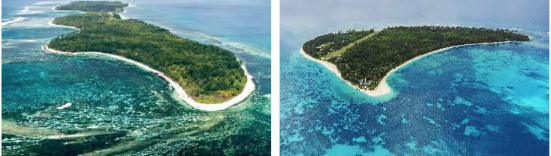 Република СейшелиСтолицата на Сейшелите е Виктория, причудлив град, разположен на главния остров Махе. Трите основни обитавани острова са Махе, Праслин и Ла Диг. Страната се радва на демокрация със силни социалистически корени и се ръководи от президента Джеймс Мишел и неговата управляваща Сейшелска народна партия.Населението на Сейшелите е приблизително 96 000 души, повечето от които пребивават в Махе. В исторически план хората и културата на Сейшелите са смесица от европейски (френски и британски заселници), африкански (освободени африкански роби) и азиатски (индийски и китайски търговци). Животът е спокоен, цветното и богато културно наследство  се споделя и ползва от цялото население.Официалните езици са английски, френски и Сейшелски креолски. На острова преобладаващ език е английският и най-често говорим език за повечето посетители, за тези, които говорят френски също няма никакъв проблем да се разберат с местните жители, понякога дори се разбират и на креолски. Основната религия, практикувана на Сейшелите, е католическата, има много църкви на основните острови. Има също така няколко англикански, адвентистки, както и джамии и индуистки храмове за малцинствата.Часовата зона е UTC + 04: 00, а кодът за набиране на държава е +248 (номер).Времето на СейшелитеСейшелите са извън циклоновия пояс и се радват на стабилно топло време, а опасните метеорологични условия са изключително редки. Температурите остават постоянни и варират между 24 и 31 градуса по Целзий през цялата година (75 и 89 градуса по Фаренхайт).Архипелагът е засегнат от две основни метеорологични системи - Югоизточните мусони и Северозападните мусони.Северозападният мусон е в периода от декември до априлКато цяло това време на годината е по-влажно и горещо от останалите месеци, но все пак също толкова приятно за пътуване пътувания до Сейшелите. По правило югоизточните части на някой от островите ще се радват на по-спокойни води, отколкото тези, засегнати от северно-западните ветрове. Това е нещо, което трябва да се има предвид при избора на хотели на острова.Югоизточният мусон е в периода от май до ноемвриПрез това време температурите като цяло са по-студени и има по-малко валежи. По правило северозападните части на който и да е от островите ще се радват на по-спокойни води, отколкото тези, засегнати от югоизточните ветрове. Препоръчват се хотели, разположени в северозападната част на острова през това време на годината.Важно е да се знае, че по време на югоизточния мусон понякога е доста бурно и препоръчително е да се ползват трансфери с вътрешен полет, ако човек страда от морска болестЮгоизточният мусон понякога носи морски водорасли на някои плажове в Сейшелите, което невинаги се харесва от гостите на острова.Валута и жизнен стандартВалутата в Сейшелските острови е „Сейшелските рупии (SCR)“.Долар, евро, британски лири и южноафрикански ранд могат да се обменят в повечето валутни чейндж бюра и в големите банки на Сейшелите.Повечето заведения приемат кредитни карти, като VISA и MasterCard са най-често срещаните. American Express и Diners Club се приемат в избрани хотели.Ето пример за приблизителната цена на определени стоки в местните магазини:Мляко: SCR 28 = 1,82 eurБутилирана вода: SCR 15 / 1000ml  - 1 eurХляб: SCR 20 на хляб – 1,30 eurБезалкохолни напитки: SCR 17 / 500ml – 1,10 eurБира: SCR 28 / бутилка – 1,82 eurПлод: SCR 60 Papaya – 3,90 eurКокос: SCR 40 – 2,60 eurБанани: SCR20 – 1,30 eurКак да се движите на Сейшелите?Коли под наем: Приблизително цените за рента кар започват от Euro 40 на Махе и Праслин. Необходимо е валидно шофьорско свидетелство, на Сейшелите се шофира от лявата страна на пътя. Коли под наем на Ла Диг: На Ла Диг няма коли под наем, островът е доста малък, за да се го обиколите пеша или да наемете велосипед.С такси: Обособени места за таксита има на Махе и Праслин.С ферибот: Местните фериботи се движат между Махе, Праслин и Ла Диг.Частна лодка / яхта: На разположение са частни лодки и яхти, които могат да се наемат Air Seychelles предлага местни вътрешни полети до много от вътрешните острови по редовен график. Полет със самолет / хеликоптер: Може да се наеме самолет или хеликоптер, ако желаете да стигнете до някой по-отдалечен остров.10 - те най красиви плажове на Сейшели	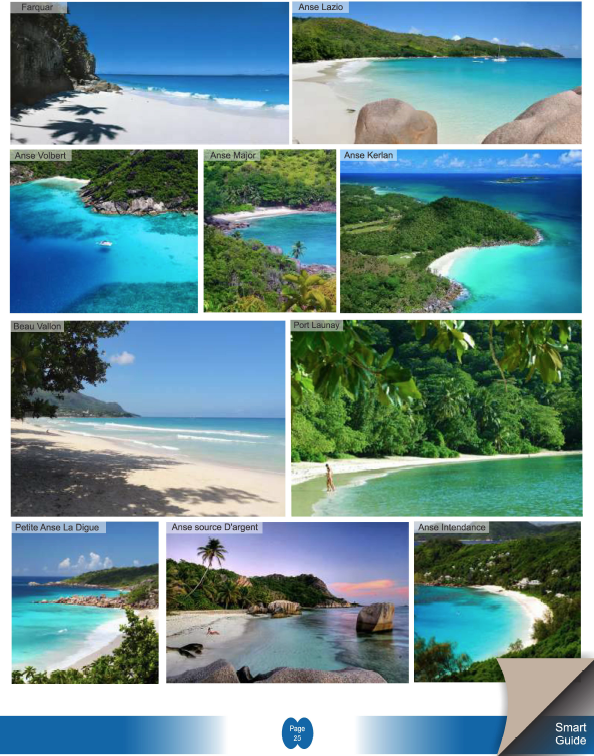 Дати на пътуване:На човек в двойна стаяЕдинична стая01.07 – 30.09.20211790 € / 3501 лева2185 € / 4274 лева01.10 – 14.10.20211850 € / 3618 лева2250 € / 4401 лева15.10 – 23.10.20212100 € / 4107 лева2495 € / 4880 лева24.10 – 01.11.20212000 € / 3912 лева2395 € / 4684 леваДати на пътуване:На човек в двойна стаяЕдинична стая01.07 – 30.09.20212030 € / 3970 лева2450 € / 4792 лева01.10 – 14.10.20212090 € / 4088 лева2485 € / 4860 лева15.10 – 23.10.20212350 € / 4596 лева2770 € / 5418 лева24.10 – 01.11.20212220 € / 4342 лева2640 € / 5164 леваДати на пътуване:На човек в двойна стаяЕдинична стая01.07 – 30.09.20212150 € / 4205 лева2910 € / 5692 лева01.10 – 14.10.20212200 € / 4303 лева2960 € / 5789 лева15.10 – 23.10.20212460 € / 4811 лева3220 € / 6298 лева24.10 – 01.11.20212330 € / 4557 лева3090 € / 6045 леваДати на пътуване:На човек в двойна стаяЕдинична стая01.07 – 30.09.20212350 € / 4596 лева3110 € / 6083 лева01.10 – 14.10.20212400 € / 4694 лева3160 € / 6180 лева15.10 – 23.10.20212660 € / 5203 лева3420 € / 6689 лева24.10 – 01.11.20212530 € / 4948 лева3290 € / 6435 леваДати на пътуване:На човек в двойна стаяЕдинична стая01.07 – 30.09.20212800 € / 5476 лева3940 € / 7706 лева01.10 – 14.10.20212850 € / 5574 лева3990 € / 7804 лева15.10 – 23.10.20212900 € / 5672 лева4020 € / 7862 лева24.10 – 01.11.20212800 € / 5476 лева3940 € / 7706 леваДати на пътуване:На човек в двойна стаяЕдинична стая01.07 – 30.09.20213180 € / 6220 лева4360 € / 8527 лева01.10 – 14.10.20213220  € / 6298 лева4400 € / 8606 лева15.10 – 23.10.20213270 € / 6396 лева4500 € / 8801 лева24.10 – 01.11.20213180 € / 6220 лева4360 € / 8527 леваДати на пътуване:На човек в двойна стаяЕдинична стая01.07 – 30.09.20214390 € / 8587 лева6465 € / 12 644 лева01.10 – 14.10.20214450 € / 8703 лева6530 € / 12 772 лева15.10 – 23.10.20214710 € / 9212 лева6795 € / 13 290 лева24.10 – 01.11.20214580 € / 8958 лева6670 € / 13 045 лева